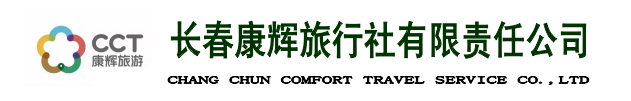 四川（成都 九寨沟 黄龙 峨眉山 乐山 都江堰 青城山）双飞8日【领秀四川】行程单领秀四川行程安排费用说明其他说明产品编号SC1616728704eI出发地全国联运目的地行程天数8去程交通飞机返程交通飞机参考航班无无无无无产品亮点口碑产品口碑产品口碑产品口碑产品口碑产品D1D1行程详情长春—成都早餐：自理   中餐：自理   晚餐：自理   用餐早餐：X     午餐：X     晚餐：X   住宿住宿：成都D2D2行程详情成都-熊猫乐园-九寨沟口/川主寺镇今日景点：【熊猫乐园】【松州古城】    住宿：【九寨沟口】用餐早餐：路早     午餐：√     晚餐：√   住宿住：九寨沟/川主寺D3D3行程详情全天游览九寨沟07:00 左右从成都出发 提前一个半小时成都市区三环内免费接人到上车地点，导游出发前一天晚上19:00-22:00与您电话联系通知接您的具体时间（安排的时间根据小车师傅线路决定，请多谅解）请务必保持电话畅通。全程空调车出发前往 | 距离: 约100公里 | 车程: 约5小时左右 用餐早餐：√     午餐：X     晚餐：√   住宿九寨沟/川主寺D4D4行程详情黄龙景区-成都07:00 酒店用餐 | 用餐时间约30分钟 用餐早餐：酒店用餐     午餐：√     晚餐：X   住宿成都D5D5行程详情巴士—成都—乐山大佛—峨眉山金顶—峨眉山06:00 左右从成都出发，成都市区三环内免费接人到上车地点，导游出发前一天晚上19:00-22:00与您电话联系通知接您的具体时间（安排的时间根据小车师傅线路决定，提前1.5小时接人，请多谅解）请务必保持电话畅通。用餐早餐：√     午餐：√     晚餐：√   住宿峨眉山D6D6行程详情巴士—峨眉山半山景区—乐山-成都【峨眉山】用餐早餐：√     午餐：√     晚餐：X   住宿成都D7D7行程详情巴士-都江堰—-青城山--成都今日行程用餐早餐：√     午餐：√     晚餐：X   住宿无D8D8行程详情成都—长春早餐：酒店用餐   中餐：自理   晚餐：自理   住宿：自理用餐早餐：√     午餐：X     晚餐：X   住宿无费用包含用车：空调旅游车（根据团队人数安排用车大小,确保每人一个座位）用车：空调旅游车（根据团队人数安排用车大小,确保每人一个座位）用车：空调旅游车（根据团队人数安排用车大小,确保每人一个座位）费用不包含1、不含景区内配套消费：观光车，索道，电瓶车1、不含景区内配套消费：观光车，索道，电瓶车1、不含景区内配套消费：观光车，索道，电瓶车报名材料身份证